                   RENTAL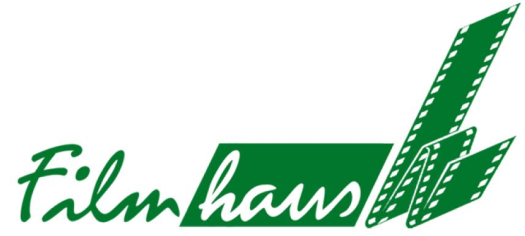 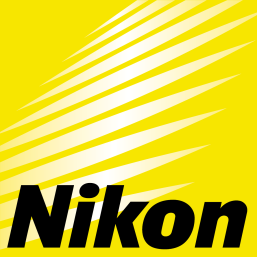 Film Haus S.A.RUT                                96.886.820-9
Giro comercial                Importaciones Equipos de IluminaciónDomicilio                        Caupolicán 753 Ñuñoa Santiago RMTeléfono                        +56 2 2274 2013Celular                           +56 9 9332 9797 e-mail                             info@filmhaus.clweb                                 www.filmhaus.clFICHA  ARRIENDO  Nº ______ Santiago, ____de______________________2015Contrato de Arriendo de Equipos de Iluminación para uso en  Fotografía, Video, Cine y TV.-Film Haus S.A. RUT 96.886.820-9, con domicilio en la Calle Caupolicán 753,   Comuna de Ñuñoa,  Santiago, RM, representada legalmente por Horst A. von Irmer F.,Rut 5.714.163-8, establece por el presente Contrato de Arrendamiento, la entrega de los siguientes equipos y accesorios para Iluminación de uso Fotográfico, Video  y Cine a la Empresa o Cliente directo, mencionado a continuación como Arrendador.Descripción de Equipos y/o Accesorios  ArrendadosCantidad                     Descripción                          Códigos / Nº Serie                 Valor  Valor Arriendo Equipos$ ______________   Iva incluido.-Jornada (s) ( 24 hrs) : _______Arriendo del día   _____  al día  _______   de   ___________________________    de    2015.-ArrendadorEmpresa:   ________________________________________     RUT: ___________________Dirección: ___________________ Comuna :  ____________   Ciudad : _________________Teléfono: ________________  Cel. : ______________ E-mail :  ________________________Representante Legal: ________________________________    RUT: ___________________ Dirección: ___________________ Comuna :  ____________   Ciudad : _________________Teléfono: ________________  Cel  : ______________ E-mail :  ________________________Documento Depósito de GarantíaBanco: ________________________________________Sucursal:______________ Cta. Cte. Nº: _________________  Cheque Nº: _______________Valor Documento en Garantía :  $ __________________________.-Representante Legal :  __________________________   RUT :  ________________________Teléfono: ________________Cel. : ________________   E-mail : _______________________FORMA DE PAGOValor: $ _______________.- *Cheque:  _____  Efectivo:  _____  Transferencia Electrónica :  _____Otros:  _____________________________________________________________________*Cheque al día, cruzado y nominativo a nombre de Film Haus S.A.  Transferencia ElectrónicaScotia BankCta. Cte. 72-37148-01Film Haus S.A.Rut 96.886.820-9Declaro haber leído y estar de acuerdo en aceptar en su totalidad las Cláusulas contenidas en el Contrato de Arrendamiento de Equipos y accesorios para uso en Fotografía, Video, Cine y TV.- Firma Arrendatario y/o Representante LegalPersona Retira los  EquiposNombre: RUT :Tel. :Cel. :E-mail :Firma                                                                                                 Representante Legal                                                                                                                                    Horst A. Von Irmer F.                                                                                                          RUT 5.714.163-8                                                                                                                                                                               ARRENDADOR                                                                                                                                                  Film Haus S.A.                                                                                                                                                     RUT 96.886.820-9ENVIAR EL FORMULARIO CON TODOS LOS DATOS SOLICITADOS A              info@filmhaus.cl